CINZIA CANNERI                                                 PERSONAL INFORMATION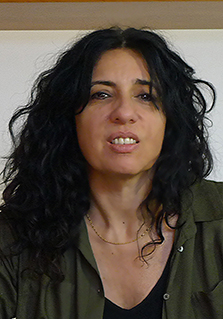                                                  Born in Piombino (Li), 03/10/1970                                                 Place of residence: Follonica (Gr) Tuscany, Italy                                                 Mobile: +39 3358330978                                                 E-maiL cinziacanneri@hotmail.com                                                 Website: www.cinziacanneri.comPhotographer freelance for international magazines and social foundation. I have been reporting from Africa (Egypt, Ethiopia, Eritrea) and across Europe. My current focuses are Migration, Civil Rights, Human Rights, Politcs, Health Care and social status of women.I have been a photographer teacher and art director of a Social Festival “Followme” in Follonica (Tuscany) since 2000.I have been worked as professional photographer since 2016, before I worked as professional educator and psychologist. My socio-relational skills are really important in my current job as a photographer.PUBBLICATIONSOpen Migration, 2019AftenPosten, 2019XlSemanal, 2019L’Obs, 20196mois, 2019Mind, 2019Days Japan, 2018.Lens New York Times, 2016Mezzo Cielo edited by Letizia Battaglia, 2010Zoom, 2000EXIBITIONSUmbria World Fest '(Foligno, Perugia. Italy, 2018).Cassero, Grofest Photography Festival (Grosseto. Italy, 2018).Pinacoteca (Follonica , Grosseto. Italy, 2012 -2016 -2017 -2018).Cedav Gallery ( Grosseto. Italy, 2012).Villa Strozzi (Florence. Italy, 2003).Credito Artigiano Photo Space (Florence. Italy, 2003).Palazzo Bricherasio Gallery (Turin. Italy, 2001).Photo Festival (Massa Marittima,Grosseto.Italy, 2000).Marangoni Foundation (Florence. Italy,1997-1998-1999 - 2000).Canon Prize "Fabbrica Eos" (Milan. Italy, 2000).Anthropological Museum (Florence. Italy,2000).AWARDAbsolute fIrst prize Umbria World Fest portfolio, 2018POY Excellence Award, 2017Study grant Marangoni Fondation, 2000Canon Young Photographers Award, 2000EDUCATIONALMaster in photojournalism WSP Photography (Rome. Italy, 2016).Triennial Photography Course Marangoni Foundation (Florence. Italy, 2000).Professional graduate diploma Professional Educator (Florence. Italy, 1993).Degree in Psychology (Florence - Italy, 2010).FOREIGN LANGUAGEEnglish (Intermediate level)